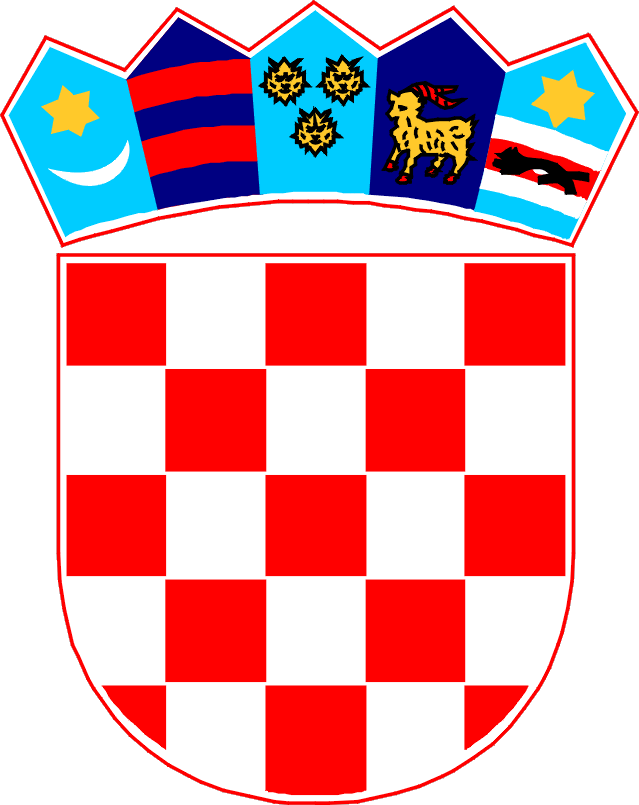 REPUBLIKA HRVATSKA   ZADARSKA ŽUPANIJA   OPĆINA PRIVLAKA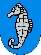            Ivana Pavla II, 46          23233 PRIVLAKAKLASA: 342-01/23-01/03URBROJ: 2198-28-02-23-4U Privlaci, 3. ožujka 2022. godine                                                     Na temelju članka 46. Statuta Općine Privlaka („Službeni glasnik Zadarske županije“ broj 05/18, 07/21, 11/22)  i  članka 7. Uredbe o postupku davanja koncesijskog odobrenja na pomorskom dobru („Narodne novine“ broj 36/04, 63/08, 133/13 i 63/14),  a u skladu s Godišnjim planom upravljanja pomorskim dobrom na području Općine Privlaka  za  2023.  godinu („Službeni glasnik Zadarske županije“ broj 3/23), Načelnik Općine Privlaka objavljujeJavni pozivza podnošenje zahtjeva za davanje koncesijskih odobrenja na pomorskom dobru na području Općine Privlaka za 2023. godinuPozivaju se sve zainteresirane pravne ili fizičke osobe, vlasnici obrta registriranih za obavljanje djelatnosti za koju traže odobrenje, na podnošenje zahtjeva za davanje koncesijskog odobrenja za obavljanje djelatnosti na pomorskom dobru na području Općine Privlaka za 2023. godinu.Zahtjevi za davanje koncesijskih odobrenja podnose se počevši od dana 6. ožujka 2023. godine do 20. ožujka 2023. godine na propisanom obrascu koji je dostupan na poveznici https://privlaka.hr/obrasci/, Vijeću za davanje koncesijskih odobrenja Općine Privlaka na adresu: Općina Privlaka, Vijeće za davanje koncesijskih odobrenja, Ivana Pavla II 46, 23233 Privlaka ili u elektroničkom obliku  s kvalificiranim elektroničkim potpisom na adresu opcina@privlaka.hr, a sve sukladno Uredbi o postupku davanja koncesijskog odobrenja na pomorskom dobru i Godišnjem planu upravljanja pomorskim dobrom na području  Općine Privlaka za 2023. godinu.Razmatrati će se samo zahtjevi podnosioca koji nemaju dugovanja prema Općini Privlaka odnosno Općinskom komunalnom društvu „Artić“.Ovaj poziv objaviti će se na oglasnoj ploči Općine Privlaka i web stranici www.privlaka.hr.NAČELNIK Gašpar Begonja, dipl.ing.